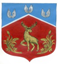 Администрация Громовского сельского поселения Приозерского муниципального района Ленинградской областиПОСТАНОВЛЕНИEВ соответствии с Федеральным законом от 27.07.2010 года № 210–ФЗ «Об организации предоставления государственных и муниципальных услуг», Федеральным законом от 06.10.2003 года № 131–ФЗ «Об общих принципах организации местного самоуправления в Российской Федерации», Правилами разработки и утверждения административных регламентов предоставления государственных услуг, утвержденными постановлением Правительства Российской Федерации от 20.07.2021 года № 1228, постановлением администрации МО Громовское сельское поселение муниципального образования Приозерский муниципальный район Ленинградской области от 15.06.2021 года № 170 «Об утверждении Порядка разработки и утверждения административных регламентов предоставления муниципальных услуг», Уставом Громовского сельского поселения Приозерского муниципального района Ленинградской области, администрация Громовского сельского поселения Приозерского муниципального района Ленинградской области ПОСТАНОВЛЯЕТ:1 Внести в постановление администрации от 17.11.2023 г. № 366, следующие изменения:1.1. Пункт 2.2. читать в следующей редакции:«2.2. Муниципальную услугу предоставляет: Администрация Громовского сельского поселения Приозерского муниципального района Ленинградской области» (далее – Администрация)Заявление на получение муниципальной услуги с комплектом документов принимается:1) при личной явке:в филиалах, отделах, удаленных рабочих местах ГБУ ЛО "МФЦ";2) без личной явки:почтовым отправлением в Администрацию;в электронной форме через личный кабинет заявителя на ПГУ ЛО/ЕПГУЗаявитель имеет право записаться на прием для подачи заявления о предоставлении услуги следующими способами:1) посредством ПГУ ЛО/ЕПГУ - в МФЦ;2) по телефону - в МФЦ;3) посредством сайта МФЦ - в МФЦ.Для записи заявитель выбирает любые свободные для приема дату и время в пределах установленного в МФЦ графика приема заявителей.»1.2. В подпункте 1 пункта 2.3. исключить:- после слов «1) при личной явке:» слова «в Администрацию;».1.3. В подпункте 1 пункта2.6. исключить:-  после слов «при обращении в» слова «Администрацию и»;1.4. В пункте 2.13. исключить:- слова «при личном обращении - не позднее 1 рабочего дня, следующего за днем поступления;».1.5. В пункте 2.14.1. исключить слова «Администрации или».1.6. В пункте 2.14.4, исключить слово «Администрации»1.7. В пункте 2.14.7. исключить слово «, Администрации».1.8. В абзаце «Результат рассмотрения заявления прошу:» приложения №1, исключить графу «Выдать на руки».2. Опубликовать настоящее постановление в сетевом издании СМИ – Ленинградское областное информационное агентство (ЛЕНОБЛИНФОРМ) и на официальном сайте администрации Громовского сельского поселения Приозерского муниципального района Ленинградской области http://www.admingromovo.ru/.3. Постановление вступает в силу с момента его официального опубликования.4. Контроль за исполнением настоящего постановления оставляю за собой.Глава администрации 						А.П. КутузовИсп. Васильев К.В. Тел.: 99-450Разослано: дело - 1, прокуратура - 1, СМИ – 1.от 23 января 2024 года№ 20О внесении изменений в постановление администрации от 17.11.2023 г. № 366 Об утверждении административного регламента по предоставлению муниципальной услуги «Предоставление права на размещение нестационарного торгового объекта на территории муниципального образования Громовское сельское поселение муниципального образования Приозерский муниципальный район Ленинградской области».